Broj: 03-4050-2/18Dana, 26.09.2018.godineJ  A  V  N  O      N  A  D   M  E  T  A  NJ   E      br.  10– PS/18DOKUMENTACIJA ZA JAVNO NADMETANJESeptembar, 2018. godineNa osnovu Odluke direktora o raspisivanju Javnog nadmetanja br 03-4050-1 od  26.09.2018.raspisuje se:J A V N O    N A D M E T A NJ E  br  10–PS/18PREDMET OGLASA:Raspisuje se Javno nadmetanje za prikupljanje pismenih ponuda: Prodaja otpisanih grla na području PJ „Šumarije“ Olovo u  JP „ŠPD ZDK“d.o.o. ZavidovićiObavezno je apliciratina na cijeli LOT, parcijalne ponude će biti odbijene. NAPOMENA: Dokumentacija sa svim neophodnim informacijama za Javno nadmetanje broj            10– PS/18 može se dobiti u prostorijama JP ''ŠPD ZDK'' d.o.o. Zavidovići .Za informacije obratiti se na brojeve telefona 032/ 877-834, 032/877-753Pravo učešća imaju sva fizička i pravna lica.Uvjeti koje moraju ispunjavati ponuđači i dokaze koje dostavljaju u ponudi :Ako ponudu dostavlja fizičko lice potrebno je dostaviti:Podatke o fizičkom licu ( ime, prezime, ime jednog roditelja, broj žiro računa i naziv banke, adresa i broj telefona) Dokaz o uplati garancije za ozbiljnost ponude, za svaki lot posebna uplata na posebnoj uplatnici ( 10% od početne vrijednosti lot-a, kako je navedeno po lot-ovima).Cjenovni obrazac ponude u KM potpisan od strane ponuđača sa brojem lota na koji se aplicira,(2)Ako ponudu dostavlja pravno lice potrebno je dostaviti:a) Podatke o pravnom licu ( rješenje o upisu u sudski registar, ovjereno od strane nadležnog  organa, ime ovlaštenog lica za zastupanje u postupku licitacije, adresa, broj telefona, broj žiro računa, broj i naziv banke) b)  Uvjerenje o poreznoj registraciji, Dokaz o uplati garancije za ozbiljnost ponude, za svaki lot posebna uplata na posebnoj uplatnici ( 10% od početne vrijednosti lot-a, kako je navedeno po lot-ovima).Cjenovni obrazac ponude u KM mora biti i ovjerena pečatom pravnog lica sa brojem lota na koji se aplicira,Licitacija će biti punovažna i ako ponudu dostavi samo jedan ponuđač za jedan lot.        Ponuda mora biti potpisana od strane podnosioca a ako je ponuđač pravno lice mora biti i          ovjerena pečatom pravnog lica.Ponude se dostavljaju u zatvorenoj koverti sa naznakom „NE OTVARAJ“ ,,Ponuda u postupku licitacije broj: 10-PS/18“ . Ponude koje su na protokol pristigle nakon roka utvrđenog za prijem ponuda, neotvorene se vraćaju ponuđačima i kao takve evidentiraju u zapisnik.Otvaranju ponuda, odnosno na javnom nadmetanju, mogu učestvovati fizička lica lično ili punomoćnik, te osoba koja je ovlaštena da zastupa pravno lice ili opunomoćnik za učešće u postupku licitacije. Ukoliko su cijene identične za jedan lot kod dva ili više ponuđača, bit će pozvani na usmenu licitaciju-nadmetanje. U pozivu za usmenu licitaciju, ponuđači/kupci će biti obavješteni o mjestu, datumu i početku zakazanog usmenog nadmetanja kao i o najmanjem iznosu podizanja cijene. Licitirati se ne može ispod prvobitno ponuđene cijene u ponudi. Ukoliko se jedan od ponuđača ne pojavi na zakazanom usmenom nadmetanju ugovor će se dodijeliti ponuđaču/kupcu koji je pristupio nadmetanju. U slučaju da se niti jedan ponuđač ne pojavi na zakazanom usmenom nadmetanju, LOT se poništava. U koliko se ponuđači dogovore o podjeli lota ili odustajanju, prodavac će prihvatiti volju ponuđača. U tom slučaju ponuđači su dužni dostaviti pismenu izjavu potpisanu i ovjerenu pečatom firme, u koliliko je ponuđač pravno lice, ili samo potpisanu izjavu sa ličnim podacima, matičnim brojem i brojem LK ukoliko je ponuđač fizičko lice.  Rok za podnošenje ponuda: Ponude slati u zatvorenoj koverti najkasnije do 05.10.2018. godine do   10,00 sati  na protokol JP “ŠPD ZDK” d.o.o. Zavidovići, sa naznakom ''Licitacija br 10– PS/18 –prodajaotpisanih grla“- NE OTVARATI.Rok za dostavljanje ponuda ističe 05.10.2018. godine u 10,00 sati. Ponude koje su dostavljene po isteku ovog roka će biti vraćene ponuđaču neotvorene.     Cjenovni obrazac ponude treba biti potpisan i popečaćen.Prijave slati na adresu: JP “ŠPD ZDK” d.o.o. Zavidovići, Ulica Alije Izetbegovića br.25. ZavidovićiOtvaranje ponuda: Javno otvaranje će se obaviti dana 05.10.2018.godine u 11,00 sati u prostorijama Uprave društva u Zavidovićima u Ulici Alije Izetbegovića br. 25.Uslovi plaćanja: Ponuđač dužan je uz traženu dokumentaciju priložiti dokaz o uplati garancije za ozbiljnost ponude 10 % od početne vrijednosti lot-a (za svaki LOT posebna uplata) u iznosima kako slijedi: Za LOT-1     iznos uplate   60,00   KMZa LOT-2     iznos uplate   66,00   KMZa LOT-3     iznos uplate   60,00   KMZa LOT-4    iznos uplate    48,00   KMNAPOMENA:Ponuđačima čija ponuda ne bude izabrana kao najpovoljnija, garancija će se vratiti nakon što se zaključi ugovor sa najpovoljnijim ponuđačem. Ukoliko izabrani najpovoljniji ponuđač ne zaključi ugovor, garancija se neće vratiti, a ugovor će se zaključiti sa drugorangiranim ponuđačem.Iznos garancije za ozbiljnost ponude koji je Kupac uplatio na ime učešća na licitaciji Prodavac će zadržati do kraja relizacije ugovora na ime garancije za dobro izvršenja ugovora.Prije preuzimanja otpisanih grla volova u prisutnosti predstavnika Kupca i Prodavca izvršit će se vaganje. Na osnovu težine utvrđene vaganjem sačinit će se ugovor o prodaji, kojim će se utvrditi ukupna cijena, a koja je rezultat težine i ponuđene cijene u  KM/kg.Ukoliko ponuda ne bude kompletna u dijelu tražene dokumentacije odnosno ponuđač bude ocijenjen kao nekvalificiran za učešće u nadmetanju, ista će se odbaciti. Dostavljeno:								Komisija za prodaju                                                        Poslovne jedinice 1-9						a/a        DIREKTOR                                                                                                         _______________________                                                                                               Devedžić Jasmin, dipl.pravnikCJENOVNI OBRAZAC PONUDELot-1 Prodaja otpisanog konja Dorat u PJ ,,Šumarija Olovo”Lot -2 Prodaja otpisanog konja Jadran u PJ ,,Šumarija Olovo”Lot-3 Prodaja otpisanog konja Jadran u PJ ,,Šumarija Olovo”Lot-4 Prodaja otpisanog konja Biber u PJ ,,Šumarija Olovo”JAVNO PREDUZEĆEŠUMSKO  PRIVREDNO DRUŠTVOZENIČKO – DOBOJSKOG KANTONAd.o.o. ZAVIDOVIĆI ________________________________AlijeIzetbegovića br. 25Tel. 032 877 834; Fax  032 879 029Upisano u RegistarKantonalnogsuda u Zenici pod brojem: I-9014, Rješenje  br. U/I  916/04ID br.:        4218431050005PDV b.r:    218431050005     Por. br.:05072148Transakcijskiračuni:Union bankad.d. Sarajevo   1020320000013296IK bankad.d. Zenica            1340300000062287UniCreditbankaMostar       3384202214508407Raiffeisenbanka Sarajevo    1610550016400016LOTBar kodIme konjaProcijenjena težina (kg)PočetnaCijena KM po kgBez PDV-aPočetna cijena (KM bez PDV-a)Ponuđena cijena KM/kg bez PDV-aUkupna ponuđena cijena(KM bez PDV-a)1007083Dorat500  1,20600,00LOTBar kodIme konjaProcijenjena težina (kg)PočetnaCijena KM po kgBez PDV-aPočetna cijena (KM bez PDV-a)Ponuđena cijena KM/kg bez PDV-aUkupna ponuđena cijena(KM bez PDV-a)2008042Jadran5501,20660,00LOTBar kodIme konjaProcijenjena težina (kg)PočetnaCijena KM po kgBez PDV-aPočetna cijena (KM bez PDV-a)Ponuđena cijena KM/kg bez PDV-aUkupna ponuđena cijena(KM bez PDV-a)3008466Jadran500   1,20600,00LOTBar kodIme konjaBiberProcijenjena težina (kg)PočetnaCijena KM po kgBez PDV-aPočetna cijena (KM bez PDV-a)Ponuđena cijena KM/kg bez PDV-aUkupna ponuđena cijena(KM bez PDV-a)4007488Biber400  1,20480,00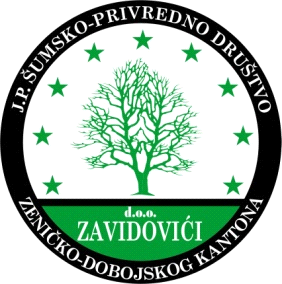 